ДЕПАРТАМЕНТ ОБРАЗОВАНИЯ И МОЛОДЁЖНОЙ ПОЛИТИКИХАНТЫ-МАНСИЙСКОГО АВТОНОМНОГО ОКРУГА – ЮГРЫ_______________________________Бюджетное учреждение высшего образованияХАНТЫ-МАНСИЙСКОГО АВТОНОМНОГО ОКРУГА – ЮГРЫ«СУРГУТСКИЙ ГОСУДАРСТВЕННЫЙ УНИВЕРСИТЕТ»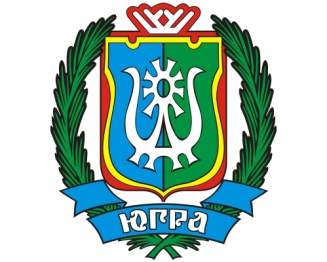 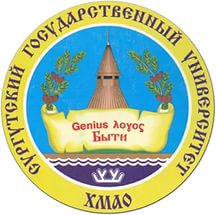 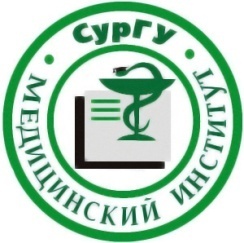  Фундаментальные и прикладные проблемы здоровьесбережения человека на СевереПрограммаВсероссийской научно-практической конференции29 октября 2016 г.Сургут 2016ОРГКОМИТЕТ КОНФЕРЕНЦИИПредседатель:Косенок С. М. – д.п.н., профессор, ректор СурГУ;Сопредседатели: Коваленко Л.В. – д.м.н., профессор, директор медицинского института СурГУ, зав. кафедрой патофизиологии и общей патологии;Литовченко О.Г. – д.б.н., проректор по научной и инновационной работе СурГУ;Члены оргкомитета:Ковешникова Л.Н. – к.п.н., директор департамента образования и молодёжной политики Ханты-Мансийского автономного округа-Югры;Винокурова И.В. – к.м.н., заместитель директора департамента здравоохранения Ханты-Мансийского автономного округа-Югры;Мещеряков В.В. – д.м.н., профессор, заместитель директора медицинского института СурГУ по науке, зав. кафедрой детских болезней;Кошевой О.А. – к.б.н., начальник управления по научной и инновационной деятельности СурГУ;Насирова А.Р. – к.б.н., начальник научного управления    СурГУ;Хотмиров Г.Н. – начальник управления общественных связей и информационно-издательской деятельности СурГУ;Тепляков А.А. – к.м.н., доцент кафедры детских болезней СурГУ;Иванников С.Е. – к.м.н., доцент кафедры акушерства, гинекологии и перинатологии СурГУ;Бурмасова А.В. – к.м.н., доцент кафедры факультетской терапии СурГУ;Павловский Е.Б. – ведущий специалист центра аккредитации медицинских работников СурГУ;Добрынина О.Д. – ассистент кафедры детских болезней СурГУ;Кожокарь К.Г. – аспирант кафедры кардиологии СурГУ;Салиенко Н.М. – старший лаборант кафедры детских болезней СурГУ.Место проведения конференции: г. Сургут. пр. Ленина, д. 1Телефон: 8(3462)762853; e-mail: ys@surgu.ru         konfsurgu@yandex.ruГРАФИК РАБОТЫ КОНФЕРЕНЦИИРегламент: продолжительность выступлений на пленарном и секционных заседаниях – 15 минут.ПРОГРАММА КОНФЕРЕНЦИИПЛЕНАРНОЕ ЗАСЕДАНИЕМесто проведения : зал административного совета СурГУПрезидиум: Косенок С.М., Ковешникова Л.Н., Винокурова И.В., Коваленко Л.В., Литовченко О.Г.Приветственное слово участникам конференции:Косенок С. М. – ректор СурГУКовешникова Л.Н. – директор департамента образования и молодёжной политики ХМАО-Югры;Коваленко Л. В. – директор медицинского института СурГУ;Винокурова И.В. – заместитель директора департамента здравоохранения ХМАО-Югры;Литовченко О. Г. – проректор по научной и инновационной работе СурГУ	Доклады:Кадровое обеспечение: региональный опыт непрерывного медицинского образования. Коваленко Л.В., Белоцерковцева Л.Д, Дарвин В.В., Мещеряков В.В., Попова М.А., (Сургут)Роль производственной практики  в формировании профессиональных компетенции обучающихся Ханты-Мансийской государственной медицинской академии. Овечкина Т.Д. (Ханты-Мансийск)Ответственность семьи за жизнь и здоровье ребенка. Цап Н.А., Сакович А.В., Петросян А.А., Штукатуров А.К., Некрасова Е.Г. (Екатеринбург)Болезнь Кавасаки: проблема диагностики и лечения. Лукушкина Е.Ф. (Нижний Новгород)Социальный интеллект в структуре развития социальной ответственности ординаторов в системе послевузовского медицинского образования. Коваленко Е.И., Коваленко Л.А. (Сургут)СЕКЦИОННЫЕ ЗАСЕДАНИЯСекцияФундаментальная медицинаМесто проведения : аудитория 426 главного корпуса СурГУПредседатель: Прошина Л.Г. (Великий Новгород)Сопредседатели: Коваленко Л.В. (Сургут), Литовченко О.Г. (Сургут), Болотская Л.А. (Сургут)Секретарь: Бубович Е.В. (Сургут)Доклады:Структурная реорганизация тканей сердца при экспериментальной патологии и возможности ее коррекции фармакологическими препаратами. Прошина Л.Г. (Великий Новгород)Особенности коморбидности при раке желудка, ассоциированном с дисплазией соединительной ткани. Осипова О.Н., Наумова Л.А. (Сургут) Синаптическая пластичность моторной коры большого мозга в посттравматическом периоде. Хижняк А.С., Хижняк И.В.(Сургут) Механизмы развития абдоминального компартмент синдрома. Бубович Е.В., Дарвин В.В., Старцева О.Н. (Сургут) Антиоксидантные и цитопротекторные свойства полифенолов. Коваленко Л.В. (Сургут), Белоцерковцева Л.Д. (Сургут), Кривых Е.А. (Ханты-Мансийск), Гуляев А.Е. (Астана), Белова Е.А. (Сургут)Динамика антителообразования при аутоиммунном тиреоидите на фоне сахарного диабета 1 типа. Болотская Л.А., Тарлюн А.А. (Сургут)Лимфатические сосуды сердца в норме и патологии. Гюльмагомедова М.В., Столяров В.В. (Сургут) Закономерности морфофункционального и психофизиологического развития учащихся Среднего Приобья. Литовченко О.Г. (Сургут) Метаболизм гистамина и взаимодействие макро- и микроорганизмов. Куяров А.В.,  Куярова Г.Н., Заздравная А.В. (Сургут) Биологические маркеры резистентности организма человека при физических нагрузках. Куяров А.А., Сухарев Д.А. (Сургут) Информативность показателей sIgA в ротовой жидкости и бактерионосительства S. aureus при заболеваниях полости рта в условиях Севера. Сайгушева Л.А., Евтушенко Е.А., Дудко Е.Ф., Попова А.В. (Сургут) Мониторинг бактериальных сообществ при дисбактериозе кишечника у жителей урбанизированного Севера. Дудко Е.Ф., Сайгушева Л.А., Куяров А.А. (Сургут) Характеристики показателей вариабельности сердечного ритма у младших школьников Среднего Приобья. Ишбулатова М.С. (Сургут)   Особенности хронотропной функции сердца у подростков – уроженцев Среднего Приобья. Шипилова Г.Н. (Сургут) Функциональное состояние сердечно-сосудистой системы первоклассников северного города. Саитова Э.Н. (Сургут)   Особенности состояния сердечно-сосудистой системы младших школьников Среднего Приобья с различной двигательной активностью. Собакарь В.Н. (Сургут) СекцияПрофилактическая медицинаМесто проведения : аудитория 427 главного корпуса СурГУПредседатель: Павловская В.С. (Сургут)Сопредседатель: Поборский А.Н. (Сургут)Секретарь: Васильева Т.В. (Сургут)Доклады:Профилактика сердечно-сосудистых заболеваний у мужчин, работников нефтегазовой отрасли города Сургута. Слепов М.Н., Смирнова О.А.(Сургут) Эффективность активных форм оздоровления в дошкольных образовательных учреждениях. Бухарина К.А., Мещеряков В.В.(Сургут) «Клиника дружественная к молодежи» как инновационная организационная форма в охране репродуктивного здоровья девушек. Саламатова Т.В., Мещеряков В.В. (Сургут) Оценка физиометрических показателей физического развития студентов в период экзаменационной сессии. Профилактика неблагоприятного влияния. Болотов С.В., Павловская В.С.(Сургут) Гигиеническая оценка фактического питания студентов 19-22 лет и его связь с показателями здоровья. Павловский Е.Б., Павловская В.С. (Сургут) Фототерапия поляризованным полихромным светом – инновационная технология сохранения здоровья. Парникова Т.Г. (Москва) Организационные подходы при отборе пациентов для проведения коррекции тяжелых потерь слуха методом кохлеарной трансплантации в ХМАО-Югре. Васильева Е.Н., Тюрина И.А. (Сургут) Новые организационные технологии в работе женской консультации г.Сургута. Чучалина Т.В., Тюрина И.А. (Сургут) Социально-психологические особенности гендерного отношения к здоровью женщин в условиях жизнедеятельности Севера. Коваленко Л.А.  (Сургут) Эффективность внедрения электронной карты амбулаторного пациента. Воронцова Т.В., Мещеряков В.В. (Сургут)Значение периодических профилактических медицинских осмотров. Лопацкая Ж.Н., Павловская В.С. (Сургут)   Оценка показателей качества жизни водителей, работающих в нефтяной отрасли с помощью опросника SF-36. Нищетенко Е.Ю (Сургут) СекцияХирургияМесто проведения : зал административного совета СурГУПредседатель: Дарвин В.В. (Сургут)Сопредседатели: Ильканич А.Я. (Сургут), Киценко Е.А. (Москва), Манукьян Г.В. (Москва)Секретарь: Лысак М.М. (Сургут)Доклады:Внепеченочная портальная гипертензия. Современное состояние проблемы. Киценко Е.А., Манукьян Г.В., Лукина Е.А., Фандеев Е.Е., Косакевич Е.Р. (Москва)Хирургическая тактика в лечении больных циррозом печени и портальной гипертензией. Манукьян Г.В., Лебезев В.М., Шерцингер А.Г, Киценко Е.А., Жигалова С.Б., Мусин Р.А., Семенова Т.А. (Москва)Хирургическая реабилитация стомированных больных. Дарвин В.В., Ильканич А.Я., Краснов Е.А., Воронин Ю.С., Климова Н.В., Лысак М.М. (Сургут) Маршрутизация пациентов с осложненным течением дивертикулярной болезни толстой кишки. Дарвин В.В., Ильканич А.Я., Лобанов Д.С. (Сургут) Малоинвазивные технологии в диагностике и лечении механической желтухи описторхозного генеза. Ильканич А.Я., Дарвин В.В., Климова Н.В., Кострубин А.Л., Варданян Т.С. (Сургут) Роль виртуального моделирования на основе данных МСКТ в хирургической тактике при остром некротизирующем панкреатите. Климова Н.В., Дарвин В.В., Гаус А.А., Кабанов А.А. (Сургут) Первый опыт применения клапанного дренажа АХМЕД в лечении рефрактерной глаукомы. Санторо Э.Ю. (Сургут)Выбор способа лечения хронического геморроя. Ильканич А.Я., Барбашинов Н.А., Курбанов С.С., Воронин Ю.С., Абубакиров А.С. (Сургут) Стадии папиллита при описторхозном поражении фатерова сосочка. Онищенко С.В. (Сургут) Выбор способа операции у больных с обширными и гигантскими послеоперационными грыжами. Дарвин В.В., Белова В.А. (Сургут) Выбор объема хирургического вмешательства при заболеваниях щитовидной железы. Васильев В.В. (Сургут) Выбор тактики лечения метастатазов колоректального рака печени. Дарвин В.В., Лысак М.М., Онищенко С.В. (Сургут) Хирургическая оториноларингологическая помощь в амбулаторных условиях (опыт работы).  Алибеков И.М., Гуз Д.Г., Чумак К.С. (Сургут)Определение тактики лечения острых хирургических инфекций грудной клетки у больных СПИДом на основании клинико-диагностических данных Климова Н.В., Гаус А.А., Дарвин В.В (Сургут)СекцияАкушерство, гинекология и перинатологияМесто проведения : аудитория 201 главного корпуса СурГУПредседатель: Белоцерковцева Л.Д. (Сургут)Сопредседатель: Панкратов В.В. (Сургут)Секретарь: Иванников С.Е. (Сургут)Доклады:Сургутский клинический перинатальный центр, развитие организационных и клинических практик - эффективное решение ключевых проблем службы охраны материнства и детства. Белоцерковцева Л.Д., Киличева И.И. (Сургут)Резус-конфликтная беременность. Современный клинический протокол. Белоцерковцева Л.Д., Киличева И.И. (Сургут) Современный взгляд на цервикальную недостаточность в проблеме сверхранних преждевременных родов. Белоцерковцева Л.Д., Коваленко Л.В., Иванников С.Е., Мирзоева Г.Т., Петрова Т.Г. (Сургут) Непрерывное медицинское образование: симуляционно-тренинговый центр в структуре перинатального центра. Белоцерковцева Л.Д., Коваленко Л.В., Иванников С.Е. (Сургут) Комплекс современных подходов в профилактике перинатальной передачи ВИЧ. Белоцерковцева Л.Д., Коваленко Л.В., Тефнанц Н.А. (Сургут) Предикторы ранней преэклампсии (актуальность, патогенез, современные маркеры диагностики и прогнозирования). Белоцерковцева Л.Д., Коваленко Л.В., Телицын Д.П.(Сургут) Региональные особенности оказания гинекологической помощи детям и подросткам в ХМАО-Югре. Белоцерковцева Л.Д., Майер Ю.И. (Сургут) Выбор хирургической тактики при снижении толерантности к пище у детей с экстремально низкой массой тела. Белоцерковцева Л.Д., Коваленко Л.В., Присуха И.Н.. (Сургут) Применение современных практик в профилактике массивных акушерских кровотечений. Белоцерковцева Л.Д., Коваленко Л.В., Панкратов В.В., Пастернак П.А., Бакурадзе Д.Ш., Петрова Т.Г. (Сургут) Опыт использования рентгеновского томосинтеза в диагностике заболеваний молочной железы у женщин на фоне применения вспомогательных репродуктивных технологий. Белоцерковцева Л.Д., Климова Н.В., Сарсебаева З.О. (Сургут) Патогенетические аспекты  поздней преэклампсии. Белоцерковцева Л.Д., Коваленко Л.В., Аглиулин А.А.(Сургут) Технологии выхаживания детей от сверхранних родов в Перинатальном центре. Белоцерковцева Л.Д., Коваленко Л.В., Нефедов С.В. (Сургут) Состояние эпителия шейки матки при различных вариантах нарушения архитектоники наружного зева. Белоцерковцева Л.Д., Коваленко Л.В., Конарева И.Г. (Сургут) СекцияДетская хирургияМесто проведения : аудитория 428 главного корпуса СурГУПредседатель: Цап Н.А. (Екатеринбург)Сопредседатели: Разин М.П. (Киров), Лёвочкин С.П. (Нижневартовск), Аксельров М.А. (Тюмень), Смоленцев М.М. (Сургут)Секретарь: Миргородский А.С. (Сургут)Доклады:Эндохирургия в диагностике и лечении закрытых повреждений органов брюшной полости у детей. Цап Н.А., Огарков И.П., Чукреев В.И., Великанов А.В. (Екатеринбург) Малоинвазивные технологии в хирургическом лечении килевидной деформации грудной клетки (КДКК) у детей. Аксельров М.А., Слизовский Г.В., Мальчевский В.А., Свазян В.П., Сахаров С.П., Аксельров А.М., Евдокимов В.Н., Емельянова В.А., Кужеливский И.И., Сергиенко Т.В., Кернс А.В. (Тюмень) Особенности проведения анестезиологического пособия и послеоперационного выхаживания новорожденных детей при эндоскопических вмешательствах (лапароскопия, торокоскопия) при врожденных пороках развития. Емельянова В.А., Супрунец С.Н., Аксельров М.А., Анохина И.М., Киселева Н.В. (Тюмень) Торакоскопическая элонгация пищевода по Фокеру при атрезии с непреодолимым диастазом. Сахаров С.П., Аксельров М.А., Сергиенко Т.В., Емельянова В.А., Свазян В.В., Аксельров А.М., Евдокимов В.Н.(Тюмень) Особенности видеоассистированной внебрюшинной герниорафии у детей грудного возраста. Столяр А.В., Аксельров М.А., Емельянова В.А., Сахаров С.П., Аксельров А.М., Свазян В.В., МальчевскийВ.А. (Тюмень) Лечение детей с врожденными и приобретенными кистозными образованиями органов малого таза. Галица В.В., Левочкин С.П., Назарова И.М. (Нижневартовск) Собственный опыт лечения детей с химическими ожогами верхних отделов пищеварительного тракта.	Джафаров Э.П., Дружинин Ю.В., Петров А.В., Абдурахманов М.Н. (Сургут) Случай врожденной ущемленной диафрагмальной грыжи у ребенка. Зотин А.В., Кислицин Д.П.(Ханты-Мансийск) Результаты лечения детей с кистами наружных желчных протоков. Лёвочкин С.П., Назарова И.М., Герасименко Е.С. (Нижневартовск) Эффективность применения объёмобразующих препаратов в лечении пузырно-мочеточникового рефлюкса у детей. Сизов Д.В., Барскова Е.Ю., Смоленцев М.М. (Сургут) Первый опыт лапароскопического лечения гидронефроза у детей. Чистиков И.В., Домбаева М.Б., Смоленцев М.М., Виниченко А.А., Миргородский А.С. (Сургут) Врожденная обструктивная уропатия в Югре. Пищаев Е.В. (Нижневартовск) Маскулинизирующая маммопластика при гинекомастии у подростков. Наш опыт. Фролов Е.А., Левочкин С.П., Назарова И.М. (Нижневартовск) Совершенствование оперативного лечения воронкообразной деформации грудной клетки у детей. Скобелев В.А., Разин М.П. (Киров) Хирургическая помощь при паховых грыжах недоношенным детям с экстремально низкой массой тела при рождении – на втором этапе выхаживания. Присуха И.Н., Белоцерковцева Л.Д., Коваленко Л.В., Лизин К.А. (Сургут) Оптимизация хирургической помощи недоношенным детям Присуха И.Н., Белоцерковцева Л.Д., Коваленко Л.В., Лизин К.А. (Сургут) СекцияВнутренние болезниМесто проведения : аудитория 202 главного корпуса СурГУПредседатель: Попова М.А. (Сургут)Сопредседатель: Карпин В.А. (Сургут)Секретарь секции: Долгополова Д.А. (Сургут)Доклады:Мифы и реальность кардиореспираторной патологии на  Севере: результаты 15-летнего наблюдения.  Попова М.А. (Сургут) Маркеры почечной дисфункции у больных хронической обструктивной болезнью легких. Долгополова Д.А. (Сургут)Коррекция нейровегетативных нарушений при гипертонической болезни у работников железной дороги. Шувалова О.И., Карпин В.А., Полухин В.В. (Сургут) Вегетативная регуляция сердечно-сосудистой системы лесных ханты: клиническое значение. Кудряшова В.Е. (Сургут) Ретроспективный анализ результатов ежегодного диспансерного наблюдения представителей взрослого коренного малочисленного населения ХМАО-Югры, проживающих в городе Сургуте. Палюшкевич А.С., Кудряшова В.Е., Попова М.А. (Сургут) Эффективность скрининга метаболических показателей по результатам  диспансеризации коренных малочисленных народов Севера Сургутского района ХМАО-Югры. Абубекерова Э.М., Кудряшова В.Е. (Сургут) Дифференцированная терапия стабильной стенокардии на фоне субклинического гипотиреоза. Ширяева А.В., Попова М.А. (Сургут) Эффективность терапии нарушений ритма у больных  тиреотоксикозом. Рыбалка О.О., Собирова З.Ш. (Сургут) Оптимизация лечения нестабильной стенокардии в условиях специализированного стационара. Мироненко И.В., Попова М.А. (Сургут) Рациональная антигипертензивная терапия у больных пожилого возраста с когнитивными нарушениями. Иванова А.Н., Попова М.А. (Сургут) Психосоматические аспекты хронического гастродуоденита и язвенной болезни двенадцатиперстной кишки. Бурмасова А.В., Карпин В.А., Полухин В.В. (Сургут) Клинические проявления синдромов перенапряжения у лиц экстремальных профессий. Каримов Р.Р., Теминова М.З., Щербакова А.Э., Мыльченко И.В. (Сургут) СекцияПедиатрияМесто проведения : аудитория 204 главного корпуса СурГУПредседатель: Лукушкина Е.Ф. (Нижний Новгород)Сопредседатели: Гирш Я.В. (Сургут), Мещеряков В.В. (Сургут)Секретарь: Камка Н.Н. (Сургут)Доклады:Что такое «смесь, приближенная по составу к грудному молоку»? Лукушкина Е.Ф.  (Нижний Новгород) Современные концепции профилактики пищевой аллергии.  Баскакова Е.Ю. (Нижний Новгород) Нутритивная поддержка при врожденных пороках сердца. Лукушкина Е.Ф. (Нижний Новгород) Аллергия к белку коровьего молока: от лечения к профилактике. Баскакова Е.Ю. (Нижний Новгород) Артериальная гипертензия: комплексный подход к нормированию артериального давления. Мещеряков В.В. (Сургут) Йоддефицитные заболевания. Современный взгляд на проблему. Гирш Я.В. (Сургут) Бронхиальная астма и хронический описторхоз у детей как коморбидная патология у детей Среднего Приобья. Акименко Н.Л. (Нижневартовск) Результаты  выхаживания новорожденных детей с экстремально низкой массой тела. Углева Т.Н., Алексеенко Л.А., Колмаков И.В. (Ханты-Мансийск)Фармакотерапия как индикатор качества медицинской помощи детям. Гирина А.А. (Ханты-Мансийск) Особенности поражения печени при герпетических инфекциях у детей.  Катанахова Л.Л. (Сургут)  Сезонная профилактика и лечение ОРВИ. Тепляков А.А. (Сургут) Клинические особенности инфекционного мононуклеоза у детей в г. Сургуте. Климан И.А. (Сургут) Ранняя диагностика бронхиальной астмы у детей. Добрынина О.Д., Мещеряков В.В. (Сургут) Вегетативные дисфункции и синдром адаптации у детей с ожирением. Гирш Я.В.,  Герасимчик О.А. (Сургут) СекцияАктуальные вопросы диагностики и лечения сердечно-сосудистых заболеваний на СевереМесто проведения : аудитория 203 главного корпуса СурГУПредседатель: Николаев К.Ю. (Новосибирск)Сопредседатели: Урванцева И.А. (Сургут), Милованова Е.В. (Сургут)Секретарь: Кожокарь К.Г. (Сургут)Доклады:Пациенты с удаленным мониторингом CareLink - первый опыт работы ОКД «ЦД и ССХ» г. Сургут. Нестеров В.С. (Сургут) Эффективность внутривенного введения метопролола в ранние сроки острого инфаркта миокарда с подъемом сегмента ST до выполнения чрескожного вмешательства на коронарных артериях. Астраханцева И.Д. (Сургут) Идентификация факторов риска образования плеврального выпота у пациентов после аортокоронарного шунтирования в условиях ИК. Скрипкина Н.В. (Сургут) Ближайшие результаты реканализации хронических окклюзий коронарных артерий при применении нагрузочных доз аторвастатина. Рагозина А.С. (Сургут) Особенности течения  атеросклеротического поражения брахиоцефальных сосудов у коморбидных пациентов. Лузина Т.В. (Сургут) Непосредственные результаты АКШ у пациентов с острыми нарушениями коронарного кровообращения. Лузин В.Г. (Сургут) Количественное соотношение лейкоцитов периферической крови у больных в острейшем периоде геморрагического инсульта. Никешина Н.В. (Сургут) Немедикаментозные методы лечения рефрактерной артериальной гипертензии. Золотенкова О.М. (Сургут) Состояние и взаимосвязь плазменной активности кардиальных биомаркеров  и клинико-экспериментальных  характеристик у лиц с острым коронарным синдромом. Урванцева И.А., Воробьев А.С., Верижникова Л.Н., Шепилова И.Б. (Сургут) Связь тяжести коронарного атеросклероза с неконвенционными факторами риска у пациентов с острым коронарным синдромом, проживающих в условиях Севера. Кожокарь К.Г. (Сургут) Ротационная атерэктомия в лечении хронической ИБС: опыт БУ ХМАО-Югры «ОКД «ЦД и ССХ». Силин И.А. (Сургут) Непосредственные результаты эндоваскулярного лечения ИБС  при многососудистом поражении венечного русла в сочетании с хронической окклюзией коронарной артерии. Калугина Л.С. (Сургут) СекцияИнновационные методы во флебологииМесто проведения : аудитория 424 главного корпуса СурГУПредседатель: Стойко Ю.М. (Москва)Сопредседатели: Цуканов Ю.Т. (Омск), Мазайшвили К.В. (Сургут), Дрожжин Е.В. (Сургут)Секретарь: Тарасенко Л.Л. (Сургут)Доклады:Современные технологии в диагностике и лечении тромбозов глубоких вен. Стойко Ю.М. (Москва) Основы лечебной флебологии хронических заболеваний вен нижних конечностей. Цуканов Ю.Т. (Омск) Результаты лечения острого варикотромбофлебита у работников железнодорожного транспорта ст. Тюмень. Комарова Л.Н. (Тюмень) Синдром беспокойных ног: к какому специалисту уносить ноги? Киян К.А. (Москва) Осложнения современных инновационных методов лечения больных с варикозным расширением вен нижних конечностей. Максимов С.В. (Дмитров)Современные эндоваскулярные методы реканализации магистральных вен забрюшинного пространства в лечении больных с посттромботической болезнью.	Ларин О.А. (Нижневартовск) Наш опыт хирургического лечения заболеваний вен нижних конечностей: эндовенозная лазерная и радиочастотная облитерация, короткий инвагинационный стриппинг. Наумов Н.А. (Ярославль) Лечение варикозного расширения вен с позиций доказательной медицины. Смирнов А.А. (Иркутск)Опыт применения без компрессионной эндовенозной лазерной коагуляции ЭВЛК в комбинированном лечение больных с варикозной болезнью нижних конечностей. Жук С.А. (Красноярск)Наследственность и тромбозы – современные возможности генетической диагностики. Абрамов А.А. (Москва) Обзор современных инновационных технологий во флебологии. Мазайшвили К.В. (Сургут) ПрограммаВсероссийской научно-практической конференции«ФУНДАМЕНТАЛЬНЫЕ И ПРИКЛАДНЫЕ ПРОБЛЕМЫ ЗДОРОВЬЕСБЕРЕЖЕНИЯ ЧЕЛОВЕКА НА СЕВЕРЕ»29 октября 2016 г.Печатается с готового оригинал-макетаПодписано в печать 10.10.2016 г. Формат 60×84/16.Отпечатано в издательском центре СурГУ.г. Сургут, пр. Ленина, 1. Тел. (3462) 76-30-67БУ ВО «Сургутский государственный университет»628412, Россия, Ханты-Мансийский автономный округ,г. Сургут, пр. Ленина, 1.Тел. (3462) 76-29-00, факс (3462) 76-29-2909.30-10.00Регистрация участников Холл 2-го этажа главного корпуса СурГУ10.00-11.30Торжественное открытие, пленарное заседание Зал административного совета СурГУ11.30-12.00Кофе-пауза Столовая главного корпуса СурГУ12.00-13.30Секционные заседанияАудитории главного корпуса СурГУ и зал административного совета СурГУ13.30-14.30ОбедСтоловая главного корпуса СурГУ14.30-17.00Секционные заседанияАудитории главного корпуса СурГУ17.00-17.30Подведение итогов, закрытие конференции Зал административного совета СурГУ